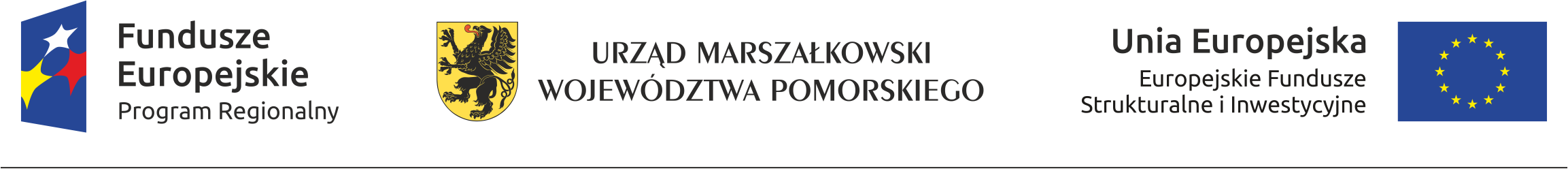 Linia, dn. 6.12.2016 r.Zmiana  do ZASAD I TRYBU PRZYSTĄPIENIA DO REALIZACJI PROJEKTU  „Instalacje solarne na terenie Gminy Miasto Reda oraz Gminy Luzino, Linia i Łęczyce”  §1Dokonuje się zmiany zapisów w ust. 4 pkt. 6 i 7) Zasad:Zapis dotychczasowy:DODATKOWE INFORMACJE:Wnioskodawcy, którzy zostaną zakwalifikowani do objęcia realizacją w ramach projektu zostaną telefonicznie i pisemnie poinformowani o tym fakcie.Do dnia 12.12.2016 r. wnioskodawcy, o których mowa w pkt. 6, zobowiązani                              są wpłacić na konto Stowarzyszenia 1000,00 kwoty na poczet realizacji projektu.Zapis obowiązujący:DODATKOWE INFORMACJE:Wnioskodawcy, którzy zostaną zakwalifikowani do objęcia realizacją w ramach projektu zostaną pisemnie poinformowani o tym fakcie. Po otrzymaniu informacji wnioskodawca zobowiązany będzie we wskazanym terminie dokonać wpłaty                             na podany numer konta  kwoty 1.000,00 zł na poczet realizacji projektu. Skreślono. § 2Pozostałe postanowienia Zasad pozostają bez zmian.